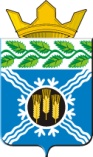 АДМИНИСТРАЦИЯКРАПИВИНСКОГО МУНИЦИПАЛЬНОГО ОКРУГАПОСТАНОВЛЕНИЕот 14.10.2020 г.  № 1383пгт. КрапивинскийВ соответствии с Федеральным законом от 06.03.2006 № 35 – ФЗ «О противодействии терроризму», Федеральным законом от 18.04.2018 № 82 – ФЗ «О внесении изменений в статьи 5 и 5.1 Федерального закона «О противодействии терроризму»:1.  Утвердить состав антитеррористической комиссии Крапивинского муниципального округа согласно приложению к настоящему постановлению.2.  Постановление администрации Крапивинского муниципального округа от 09.04.2020 № 364 «Об утверждении состава антитеррористической комиссии администрации Крапивинского муниципального округа» признать утратившим законную силу.3. Организационному отделу администрации Крапивинского муниципального округа (Е.В. Букатина) обеспечить размещение настоящего постановления на официальном сайте администрации Крапивинского муниципального округа в информационно - телекоммуникационной сети «Интернет».4.    Настоящее постановление вступает в силу со дня подписания.5.  Контроль за исполнением настоящего постановления оставляю за собой.                             Глава Крапивинского муниципального округа                                     Т.И. КлиминаИсп. Мельникова Анна Александровна, тел. 21075                                                                                                    Приложение                                                                       к постановлению администрацииКрапивинского муниципального округа от 14.10.2020 № 1383СОСТАВантитеррористической комиссии Крапивинского муниципального округа                 Заместитель главыКрапивинского муниципального округа                                        Е.А. Слонов Об утверждении состава антитеррористической комиссии Крапивинского муниципального округа№ п/пФамилия, Имя, ОтчествоЗанимаемая должностьПредседатель комиссииПредседатель комиссииПредседатель комиссии1Климина Татьяна Ивановна глава Крапивинского муниципального округа Заместитель председателя комиссииЗаместитель председателя комиссииЗаместитель председателя комиссии2Слонов Евгений Александровичзаместитель главы Крапивинского муниципального округаОтветственный секретарь комиссииОтветственный секретарь комиссииОтветственный секретарь комиссии3Мельникова Анна Александровнаначальник отдела военно-мобилизационной подготовки Члены комиссииЧлены комиссииЧлены комиссии4Исапова Светлана Александровнапредседатель Совета народных депутатов Крапивинского муниципального округа (по согласованию)5Арнольд  Наталья Фридриховнапервый заместитель главы Крапивинского муниципального округа6Харламов Сергей Николаевичзаместитель главы Крапивинского муниципального округа7Реванченко Андрей Александровичзаместитель главы Крапивинского муниципального округа8Остапенко Зинаида Викторовназаместитель главы Крапивинского муниципального округа9Стоянова Ольга Васильевнаначальник финансового управления по Крапивинскому  району (по согласованию)10 Румянцев Роман Александрович начальник отдела ГО и ЧС11Гуров Юрий Борисовичначальник Отдела МВД России по Крапивинскому району (по согласованию)12Селютин Вячеслав Алексеевичначальник Отдела вневедомственной охраны по городу Ленинску-Кузнецкому – филиалу ФГКУ «Управление вневедомственной охраны войск национальной гвардии Российской Федерации по Кемеровской области – Кузбассу» (по согласованию)13Дворкин Александр Мануиловичвоенный комиссар (городов Ленинск – Кузнецкий и Полысаево, Ленинск – Кузнецкого и Крапивинского районов Кемеровской области) (по согласованию)14Кермяков Алексей Леонидовичзаместитель начальника отряда 7 ПСО ФПС ГПС ГУ МЧС России по Кемеровской области-Кузбассу (по согласованию)15Котенкова Любовь Александровнаначальник филиала по Крапивинскому району ФКУ «Уголовно – исполнительная инспекция» ГУФСИН России по Кемеровской области – Кузбассу (по согласованию)16Гертер Николай Александрович начальник отделения НД и ПР г. Полысаево, Ленинск – Кузнецкого и Крапивинского районов (по согласованию)17Ермолаев Владимир Владимировичглавный врач ГБУЗ КО «Крапивинская районная больница» (по согласованию)18Кузьмин Александр Александровичдиректор Зеленогорского ГПАТП КО, депутат Совета народных депутатов Крапивинского муниципального округа (по согласованию)19Шамякина Ирина Эдуардовнаначальник Крапивинского линейно – технического цеха ПАО «Ростелеком»  (по согласованию)20Бакланов Алексей Николаевичначальник МКУ «ЕДДС» КМО